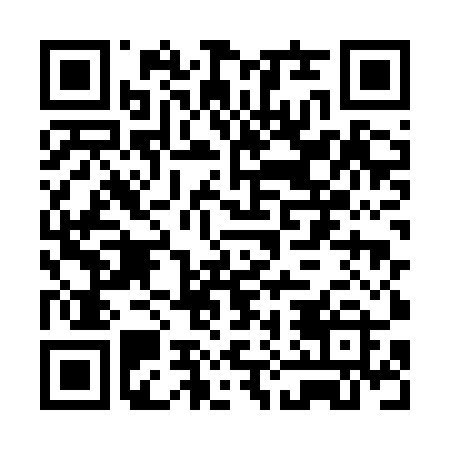 Ramadan times for Beistrakiai, LithuaniaMon 11 Mar 2024 - Wed 10 Apr 2024High Latitude Method: Angle Based RulePrayer Calculation Method: Muslim World LeagueAsar Calculation Method: HanafiPrayer times provided by https://www.salahtimes.comDateDayFajrSuhurSunriseDhuhrAsrIftarMaghribIsha11Mon4:464:466:4712:334:196:196:198:1312Tue4:434:436:4412:324:216:216:218:1613Wed4:404:406:4212:324:236:236:238:1814Thu4:374:376:3912:324:246:256:258:2015Fri4:354:356:3712:314:266:276:278:2216Sat4:324:326:3412:314:286:296:298:2417Sun4:294:296:3212:314:296:316:318:2718Mon4:264:266:2912:314:316:336:338:2919Tue4:234:236:2712:304:326:356:358:3120Wed4:204:206:2412:304:346:376:378:3421Thu4:174:176:2212:304:356:396:398:3622Fri4:144:146:1912:294:376:416:418:3823Sat4:114:116:1712:294:396:436:438:4124Sun4:084:086:1412:294:406:456:458:4325Mon4:054:056:1112:294:426:476:478:4626Tue4:024:026:0912:284:436:496:498:4827Wed3:593:596:0612:284:456:516:518:5028Thu3:553:556:0412:284:466:536:538:5329Fri3:523:526:0112:274:476:546:548:5630Sat3:493:495:5912:274:496:566:568:5831Sun4:464:466:561:275:507:587:5810:011Mon4:424:426:541:265:528:008:0010:032Tue4:394:396:511:265:538:028:0210:063Wed4:364:366:491:265:558:048:0410:094Thu4:324:326:461:265:568:068:0610:115Fri4:294:296:441:255:578:088:0810:146Sat4:254:256:411:255:598:108:1010:177Sun4:224:226:391:256:008:128:1210:208Mon4:184:186:361:246:028:148:1410:239Tue4:154:156:341:246:038:168:1610:2610Wed4:114:116:311:246:048:188:1810:29